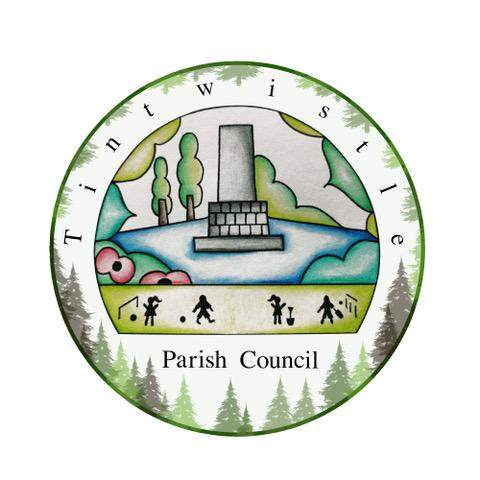                                  Council Offices	Sexton Street New RoadTintwistleGlossopDerbyshireSK13 1JN            10th November 2021                                AGENDADear Councillor,		You are hereby invited to attend a meeting of Tintwistle Parish Council to be held on Monday 15th November 2021 at 7.30pm to discuss the following business:-Yours sincerelyClerk and Financial Officer to the CouncilItem No.	To receive apologies for absence.To receive a report from the Borough Councillor. To sign the minutes of a meeting of this Council held on Monday 18th October 2021.Follow up summary.To receive correspondence as follows:-Derbyshire County Council High Peak Borough Council Peak District National Park Derbyshire Association of Local CouncilsLocal/residents – emails/requests for discussionAccounts for payments and receipts.Application for a TEN licence and fee approval. (ES)Approval for purchase of display boards for the fund raising campaign. (MS)  Tintwistle Community Centre report. (MS)Report from the Allotments Committee. (PJ)HR Policy. (BL)Outcomes of the TPC finance meeting. (MS/AD/BL)Current Budget to date. (BL)Tintwistle Footpath 2 – update. (MS)Planting Trees on West Drive – update. (MS)Date of next meeting.